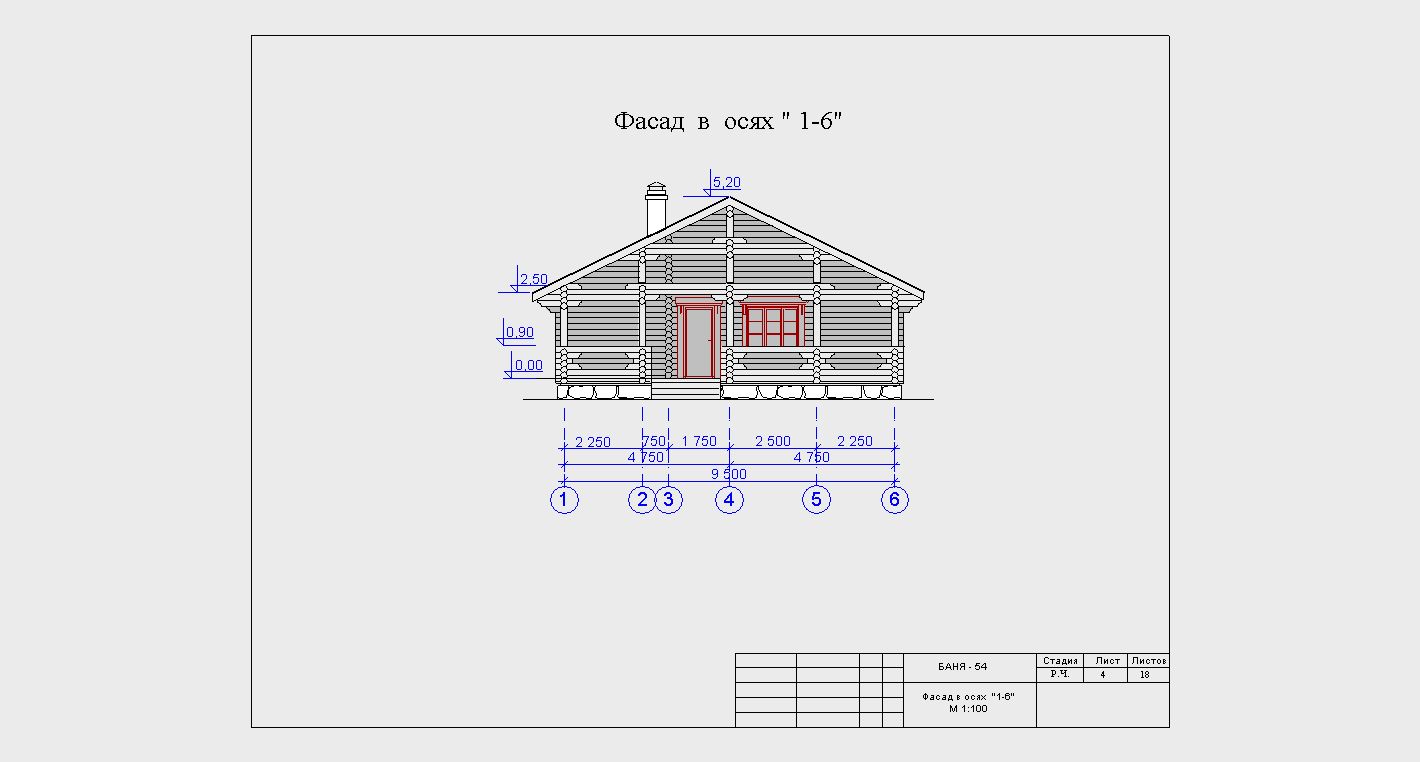 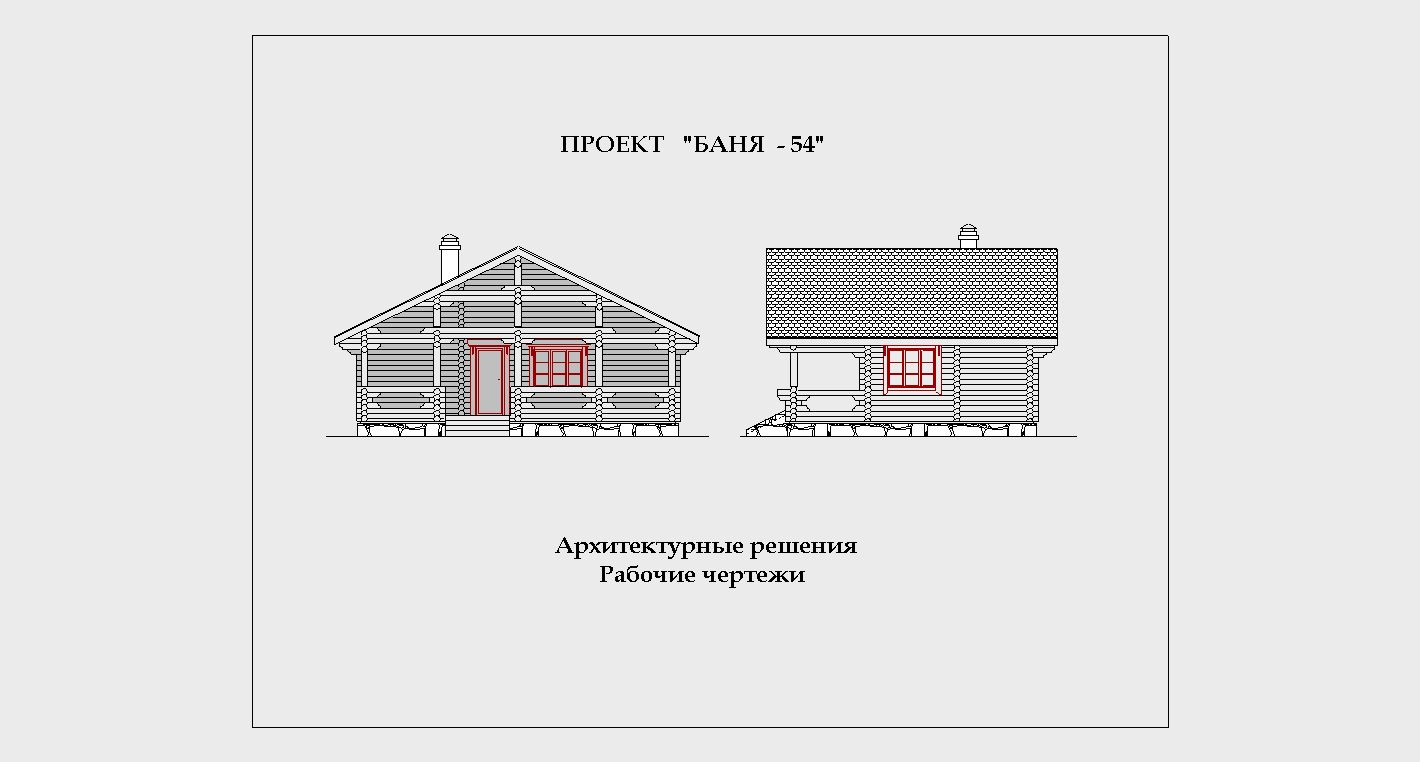 Стоимость проекта от 756000 т.р.